ComEd Transmission & Substation and El Valor Golf Outing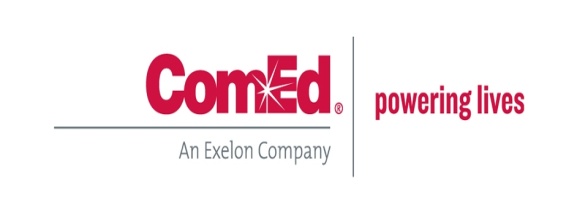  Wednesday, September 20, 2017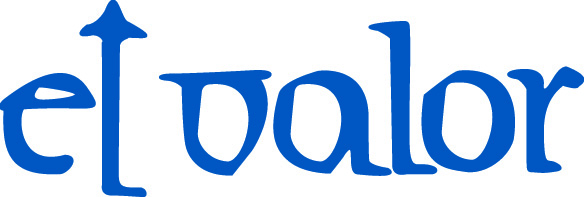                          Silver Lake Country Club                   14700 S. 82nd Ave, Orland Park, Illinois Registration: 7:00AM -  8:30AM    Shotgun Start: 9:00AMYes, I will support El Valor’s 2017 Golf Outing:         I am unable to attend but wish to make a contribution in the amount of $         .PLEASE MAKE CHECKS PAYABLE TO EL VALOREl Valor is a 501(c)(3) organization. Your contributions are deductible to the extent permitted by law.         Hole Sponsor Package ($2,500)First Tier logo placement on bannerCompany logo included in table signage(1) Foursome and CartSignage at teeWeb presenceSponsor opportunity to provide company logo items such as (golf balls, towels, tees) for gift bag - 288qty.                Foursome ($1,000)Lunch, GolfDinner with open bar          Individual Golfer ($250)Lunch, GolfDinner with open bar          Hole Sponsor ($1,250)Second Tier logo placement on bannerCompany logo included in table signageDinner for OneSignage at tee Web presenceSponsor opportunity to provide company logo items such as (golf balls, towels, tees) for gift bag - 288qty.           Dinner with Open Bar Only ($100)          Gift Bag Sponsor  Golf balls, t-shirts, towelsQuantity required: 288Contact: Shannon Frech, shannon.frech@elvalor.netName:  Title: Title: Title: Title: Company: Company: Company:                    (** As it should be listed in marketing materials)                   (** As it should be listed in marketing materials)                   (** As it should be listed in marketing materials)                   (** As it should be listed in marketing materials)                   (** As it should be listed in marketing materials)                   (** As it should be listed in marketing materials)                   (** As it should be listed in marketing materials)                   (** As it should be listed in marketing materials)                   (** As it should be listed in marketing materials)                   (** As it should be listed in marketing materials)                   (** As it should be listed in marketing materials)                   (** As it should be listed in marketing materials)                   (** As it should be listed in marketing materials)                   (** As it should be listed in marketing materials)                   (** As it should be listed in marketing materials)                   (** As it should be listed in marketing materials)                   (** As it should be listed in marketing materials)                   (** As it should be listed in marketing materials)                   (** As it should be listed in marketing materials)                   (** As it should be listed in marketing materials)                   (** As it should be listed in marketing materials)Address: Address: City/State/Zip:City/State/Zip:City/State/Zip:City/State/Zip:City/State/Zip:City/State/Zip:Telephone: Telephone: Telephone: Telephone: Fax:Fax:Fax:Contact Name (for questions about foursome): Contact Name (for questions about foursome): Contact Name (for questions about foursome): Contact Name (for questions about foursome): Contact Name (for questions about foursome): Contact Name (for questions about foursome): Contact Name (for questions about foursome): Contact Name (for questions about foursome): Phone:Contact Fax: Contact Fax: Contact Fax: Contact Fax: Contact Fax: Contact e-mail:Contact e-mail:Contact e-mail:Contact e-mail:Contact e-mail:Please select one:  Please select one:  Please select one:  Please select one:  Please select one:  Please select one:  Please select one:   Visa Visa Mastercard Mastercard Mastercard American Express American Express American Express American Express American Express American Express American Express American Express American ExpressAccount No.Account No.Account No.Account No.Account No.Account No.Exp.Exp.Exp.CVCSignatureSignatureSignatureSignatureTeam Name:Team Name:Team Name:Team Name:REPLY BY FRIDAY, AUGUST 18 TO:ComEd Transmission & Substation and El Valor Golf OutingAttn: Vito Martino & Shannon Frech1850 West 21st Street, Chicago, Illinois 60608Phone: (312) 666-4511     Fax: (312) 666-6677E-mail: vito.martino@comed.com andshannon.frech@elvalor.netREPLY BY FRIDAY, AUGUST 18 TO:ComEd Transmission & Substation and El Valor Golf OutingAttn: Vito Martino & Shannon Frech1850 West 21st Street, Chicago, Illinois 60608Phone: (312) 666-4511     Fax: (312) 666-6677E-mail: vito.martino@comed.com andshannon.frech@elvalor.netREPLY BY FRIDAY, AUGUST 18 TO:ComEd Transmission & Substation and El Valor Golf OutingAttn: Vito Martino & Shannon Frech1850 West 21st Street, Chicago, Illinois 60608Phone: (312) 666-4511     Fax: (312) 666-6677E-mail: vito.martino@comed.com andshannon.frech@elvalor.netREPLY BY FRIDAY, AUGUST 18 TO:ComEd Transmission & Substation and El Valor Golf OutingAttn: Vito Martino & Shannon Frech1850 West 21st Street, Chicago, Illinois 60608Phone: (312) 666-4511     Fax: (312) 666-6677E-mail: vito.martino@comed.com andshannon.frech@elvalor.netREPLY BY FRIDAY, AUGUST 18 TO:ComEd Transmission & Substation and El Valor Golf OutingAttn: Vito Martino & Shannon Frech1850 West 21st Street, Chicago, Illinois 60608Phone: (312) 666-4511     Fax: (312) 666-6677E-mail: vito.martino@comed.com andshannon.frech@elvalor.netREPLY BY FRIDAY, AUGUST 18 TO:ComEd Transmission & Substation and El Valor Golf OutingAttn: Vito Martino & Shannon Frech1850 West 21st Street, Chicago, Illinois 60608Phone: (312) 666-4511     Fax: (312) 666-6677E-mail: vito.martino@comed.com andshannon.frech@elvalor.netREPLY BY FRIDAY, AUGUST 18 TO:ComEd Transmission & Substation and El Valor Golf OutingAttn: Vito Martino & Shannon Frech1850 West 21st Street, Chicago, Illinois 60608Phone: (312) 666-4511     Fax: (312) 666-6677E-mail: vito.martino@comed.com andshannon.frech@elvalor.netREPLY BY FRIDAY, AUGUST 18 TO:ComEd Transmission & Substation and El Valor Golf OutingAttn: Vito Martino & Shannon Frech1850 West 21st Street, Chicago, Illinois 60608Phone: (312) 666-4511     Fax: (312) 666-6677E-mail: vito.martino@comed.com andshannon.frech@elvalor.netREPLY BY FRIDAY, AUGUST 18 TO:ComEd Transmission & Substation and El Valor Golf OutingAttn: Vito Martino & Shannon Frech1850 West 21st Street, Chicago, Illinois 60608Phone: (312) 666-4511     Fax: (312) 666-6677E-mail: vito.martino@comed.com andshannon.frech@elvalor.netREPLY BY FRIDAY, AUGUST 18 TO:ComEd Transmission & Substation and El Valor Golf OutingAttn: Vito Martino & Shannon Frech1850 West 21st Street, Chicago, Illinois 60608Phone: (312) 666-4511     Fax: (312) 666-6677E-mail: vito.martino@comed.com andshannon.frech@elvalor.net1.       1.       1.       1.       1.       1.       1.       1.       1.       1.       1.       REPLY BY FRIDAY, AUGUST 18 TO:ComEd Transmission & Substation and El Valor Golf OutingAttn: Vito Martino & Shannon Frech1850 West 21st Street, Chicago, Illinois 60608Phone: (312) 666-4511     Fax: (312) 666-6677E-mail: vito.martino@comed.com andshannon.frech@elvalor.netREPLY BY FRIDAY, AUGUST 18 TO:ComEd Transmission & Substation and El Valor Golf OutingAttn: Vito Martino & Shannon Frech1850 West 21st Street, Chicago, Illinois 60608Phone: (312) 666-4511     Fax: (312) 666-6677E-mail: vito.martino@comed.com andshannon.frech@elvalor.netREPLY BY FRIDAY, AUGUST 18 TO:ComEd Transmission & Substation and El Valor Golf OutingAttn: Vito Martino & Shannon Frech1850 West 21st Street, Chicago, Illinois 60608Phone: (312) 666-4511     Fax: (312) 666-6677E-mail: vito.martino@comed.com andshannon.frech@elvalor.netREPLY BY FRIDAY, AUGUST 18 TO:ComEd Transmission & Substation and El Valor Golf OutingAttn: Vito Martino & Shannon Frech1850 West 21st Street, Chicago, Illinois 60608Phone: (312) 666-4511     Fax: (312) 666-6677E-mail: vito.martino@comed.com andshannon.frech@elvalor.netREPLY BY FRIDAY, AUGUST 18 TO:ComEd Transmission & Substation and El Valor Golf OutingAttn: Vito Martino & Shannon Frech1850 West 21st Street, Chicago, Illinois 60608Phone: (312) 666-4511     Fax: (312) 666-6677E-mail: vito.martino@comed.com andshannon.frech@elvalor.netREPLY BY FRIDAY, AUGUST 18 TO:ComEd Transmission & Substation and El Valor Golf OutingAttn: Vito Martino & Shannon Frech1850 West 21st Street, Chicago, Illinois 60608Phone: (312) 666-4511     Fax: (312) 666-6677E-mail: vito.martino@comed.com andshannon.frech@elvalor.netREPLY BY FRIDAY, AUGUST 18 TO:ComEd Transmission & Substation and El Valor Golf OutingAttn: Vito Martino & Shannon Frech1850 West 21st Street, Chicago, Illinois 60608Phone: (312) 666-4511     Fax: (312) 666-6677E-mail: vito.martino@comed.com andshannon.frech@elvalor.netREPLY BY FRIDAY, AUGUST 18 TO:ComEd Transmission & Substation and El Valor Golf OutingAttn: Vito Martino & Shannon Frech1850 West 21st Street, Chicago, Illinois 60608Phone: (312) 666-4511     Fax: (312) 666-6677E-mail: vito.martino@comed.com andshannon.frech@elvalor.netREPLY BY FRIDAY, AUGUST 18 TO:ComEd Transmission & Substation and El Valor Golf OutingAttn: Vito Martino & Shannon Frech1850 West 21st Street, Chicago, Illinois 60608Phone: (312) 666-4511     Fax: (312) 666-6677E-mail: vito.martino@comed.com andshannon.frech@elvalor.netREPLY BY FRIDAY, AUGUST 18 TO:ComEd Transmission & Substation and El Valor Golf OutingAttn: Vito Martino & Shannon Frech1850 West 21st Street, Chicago, Illinois 60608Phone: (312) 666-4511     Fax: (312) 666-6677E-mail: vito.martino@comed.com andshannon.frech@elvalor.net2.       2.       2.       2.       2.       2.       2.       2.       2.       2.       2.       REPLY BY FRIDAY, AUGUST 18 TO:ComEd Transmission & Substation and El Valor Golf OutingAttn: Vito Martino & Shannon Frech1850 West 21st Street, Chicago, Illinois 60608Phone: (312) 666-4511     Fax: (312) 666-6677E-mail: vito.martino@comed.com andshannon.frech@elvalor.netREPLY BY FRIDAY, AUGUST 18 TO:ComEd Transmission & Substation and El Valor Golf OutingAttn: Vito Martino & Shannon Frech1850 West 21st Street, Chicago, Illinois 60608Phone: (312) 666-4511     Fax: (312) 666-6677E-mail: vito.martino@comed.com andshannon.frech@elvalor.netREPLY BY FRIDAY, AUGUST 18 TO:ComEd Transmission & Substation and El Valor Golf OutingAttn: Vito Martino & Shannon Frech1850 West 21st Street, Chicago, Illinois 60608Phone: (312) 666-4511     Fax: (312) 666-6677E-mail: vito.martino@comed.com andshannon.frech@elvalor.netREPLY BY FRIDAY, AUGUST 18 TO:ComEd Transmission & Substation and El Valor Golf OutingAttn: Vito Martino & Shannon Frech1850 West 21st Street, Chicago, Illinois 60608Phone: (312) 666-4511     Fax: (312) 666-6677E-mail: vito.martino@comed.com andshannon.frech@elvalor.netREPLY BY FRIDAY, AUGUST 18 TO:ComEd Transmission & Substation and El Valor Golf OutingAttn: Vito Martino & Shannon Frech1850 West 21st Street, Chicago, Illinois 60608Phone: (312) 666-4511     Fax: (312) 666-6677E-mail: vito.martino@comed.com andshannon.frech@elvalor.netREPLY BY FRIDAY, AUGUST 18 TO:ComEd Transmission & Substation and El Valor Golf OutingAttn: Vito Martino & Shannon Frech1850 West 21st Street, Chicago, Illinois 60608Phone: (312) 666-4511     Fax: (312) 666-6677E-mail: vito.martino@comed.com andshannon.frech@elvalor.netREPLY BY FRIDAY, AUGUST 18 TO:ComEd Transmission & Substation and El Valor Golf OutingAttn: Vito Martino & Shannon Frech1850 West 21st Street, Chicago, Illinois 60608Phone: (312) 666-4511     Fax: (312) 666-6677E-mail: vito.martino@comed.com andshannon.frech@elvalor.netREPLY BY FRIDAY, AUGUST 18 TO:ComEd Transmission & Substation and El Valor Golf OutingAttn: Vito Martino & Shannon Frech1850 West 21st Street, Chicago, Illinois 60608Phone: (312) 666-4511     Fax: (312) 666-6677E-mail: vito.martino@comed.com andshannon.frech@elvalor.netREPLY BY FRIDAY, AUGUST 18 TO:ComEd Transmission & Substation and El Valor Golf OutingAttn: Vito Martino & Shannon Frech1850 West 21st Street, Chicago, Illinois 60608Phone: (312) 666-4511     Fax: (312) 666-6677E-mail: vito.martino@comed.com andshannon.frech@elvalor.netREPLY BY FRIDAY, AUGUST 18 TO:ComEd Transmission & Substation and El Valor Golf OutingAttn: Vito Martino & Shannon Frech1850 West 21st Street, Chicago, Illinois 60608Phone: (312) 666-4511     Fax: (312) 666-6677E-mail: vito.martino@comed.com andshannon.frech@elvalor.net3.       3.       3.       3.       3.       3.       3.       3.       3.       3.       3.       REPLY BY FRIDAY, AUGUST 18 TO:ComEd Transmission & Substation and El Valor Golf OutingAttn: Vito Martino & Shannon Frech1850 West 21st Street, Chicago, Illinois 60608Phone: (312) 666-4511     Fax: (312) 666-6677E-mail: vito.martino@comed.com andshannon.frech@elvalor.netREPLY BY FRIDAY, AUGUST 18 TO:ComEd Transmission & Substation and El Valor Golf OutingAttn: Vito Martino & Shannon Frech1850 West 21st Street, Chicago, Illinois 60608Phone: (312) 666-4511     Fax: (312) 666-6677E-mail: vito.martino@comed.com andshannon.frech@elvalor.netREPLY BY FRIDAY, AUGUST 18 TO:ComEd Transmission & Substation and El Valor Golf OutingAttn: Vito Martino & Shannon Frech1850 West 21st Street, Chicago, Illinois 60608Phone: (312) 666-4511     Fax: (312) 666-6677E-mail: vito.martino@comed.com andshannon.frech@elvalor.netREPLY BY FRIDAY, AUGUST 18 TO:ComEd Transmission & Substation and El Valor Golf OutingAttn: Vito Martino & Shannon Frech1850 West 21st Street, Chicago, Illinois 60608Phone: (312) 666-4511     Fax: (312) 666-6677E-mail: vito.martino@comed.com andshannon.frech@elvalor.netREPLY BY FRIDAY, AUGUST 18 TO:ComEd Transmission & Substation and El Valor Golf OutingAttn: Vito Martino & Shannon Frech1850 West 21st Street, Chicago, Illinois 60608Phone: (312) 666-4511     Fax: (312) 666-6677E-mail: vito.martino@comed.com andshannon.frech@elvalor.netREPLY BY FRIDAY, AUGUST 18 TO:ComEd Transmission & Substation and El Valor Golf OutingAttn: Vito Martino & Shannon Frech1850 West 21st Street, Chicago, Illinois 60608Phone: (312) 666-4511     Fax: (312) 666-6677E-mail: vito.martino@comed.com andshannon.frech@elvalor.netREPLY BY FRIDAY, AUGUST 18 TO:ComEd Transmission & Substation and El Valor Golf OutingAttn: Vito Martino & Shannon Frech1850 West 21st Street, Chicago, Illinois 60608Phone: (312) 666-4511     Fax: (312) 666-6677E-mail: vito.martino@comed.com andshannon.frech@elvalor.netREPLY BY FRIDAY, AUGUST 18 TO:ComEd Transmission & Substation and El Valor Golf OutingAttn: Vito Martino & Shannon Frech1850 West 21st Street, Chicago, Illinois 60608Phone: (312) 666-4511     Fax: (312) 666-6677E-mail: vito.martino@comed.com andshannon.frech@elvalor.netREPLY BY FRIDAY, AUGUST 18 TO:ComEd Transmission & Substation and El Valor Golf OutingAttn: Vito Martino & Shannon Frech1850 West 21st Street, Chicago, Illinois 60608Phone: (312) 666-4511     Fax: (312) 666-6677E-mail: vito.martino@comed.com andshannon.frech@elvalor.netREPLY BY FRIDAY, AUGUST 18 TO:ComEd Transmission & Substation and El Valor Golf OutingAttn: Vito Martino & Shannon Frech1850 West 21st Street, Chicago, Illinois 60608Phone: (312) 666-4511     Fax: (312) 666-6677E-mail: vito.martino@comed.com andshannon.frech@elvalor.net4.       4.       4.       4.       4.       4.       4.       4.       4.       4.       4.       REPLY BY FRIDAY, AUGUST 18 TO:ComEd Transmission & Substation and El Valor Golf OutingAttn: Vito Martino & Shannon Frech1850 West 21st Street, Chicago, Illinois 60608Phone: (312) 666-4511     Fax: (312) 666-6677E-mail: vito.martino@comed.com andshannon.frech@elvalor.netREPLY BY FRIDAY, AUGUST 18 TO:ComEd Transmission & Substation and El Valor Golf OutingAttn: Vito Martino & Shannon Frech1850 West 21st Street, Chicago, Illinois 60608Phone: (312) 666-4511     Fax: (312) 666-6677E-mail: vito.martino@comed.com andshannon.frech@elvalor.netREPLY BY FRIDAY, AUGUST 18 TO:ComEd Transmission & Substation and El Valor Golf OutingAttn: Vito Martino & Shannon Frech1850 West 21st Street, Chicago, Illinois 60608Phone: (312) 666-4511     Fax: (312) 666-6677E-mail: vito.martino@comed.com andshannon.frech@elvalor.netREPLY BY FRIDAY, AUGUST 18 TO:ComEd Transmission & Substation and El Valor Golf OutingAttn: Vito Martino & Shannon Frech1850 West 21st Street, Chicago, Illinois 60608Phone: (312) 666-4511     Fax: (312) 666-6677E-mail: vito.martino@comed.com andshannon.frech@elvalor.netREPLY BY FRIDAY, AUGUST 18 TO:ComEd Transmission & Substation and El Valor Golf OutingAttn: Vito Martino & Shannon Frech1850 West 21st Street, Chicago, Illinois 60608Phone: (312) 666-4511     Fax: (312) 666-6677E-mail: vito.martino@comed.com andshannon.frech@elvalor.netREPLY BY FRIDAY, AUGUST 18 TO:ComEd Transmission & Substation and El Valor Golf OutingAttn: Vito Martino & Shannon Frech1850 West 21st Street, Chicago, Illinois 60608Phone: (312) 666-4511     Fax: (312) 666-6677E-mail: vito.martino@comed.com andshannon.frech@elvalor.netREPLY BY FRIDAY, AUGUST 18 TO:ComEd Transmission & Substation and El Valor Golf OutingAttn: Vito Martino & Shannon Frech1850 West 21st Street, Chicago, Illinois 60608Phone: (312) 666-4511     Fax: (312) 666-6677E-mail: vito.martino@comed.com andshannon.frech@elvalor.netREPLY BY FRIDAY, AUGUST 18 TO:ComEd Transmission & Substation and El Valor Golf OutingAttn: Vito Martino & Shannon Frech1850 West 21st Street, Chicago, Illinois 60608Phone: (312) 666-4511     Fax: (312) 666-6677E-mail: vito.martino@comed.com andshannon.frech@elvalor.netREPLY BY FRIDAY, AUGUST 18 TO:ComEd Transmission & Substation and El Valor Golf OutingAttn: Vito Martino & Shannon Frech1850 West 21st Street, Chicago, Illinois 60608Phone: (312) 666-4511     Fax: (312) 666-6677E-mail: vito.martino@comed.com andshannon.frech@elvalor.netREPLY BY FRIDAY, AUGUST 18 TO:ComEd Transmission & Substation and El Valor Golf OutingAttn: Vito Martino & Shannon Frech1850 West 21st Street, Chicago, Illinois 60608Phone: (312) 666-4511     Fax: (312) 666-6677E-mail: vito.martino@comed.com andshannon.frech@elvalor.netREPLY BY FRIDAY, AUGUST 18 TO:ComEd Transmission & Substation and El Valor Golf OutingAttn: Vito Martino & Shannon Frech1850 West 21st Street, Chicago, Illinois 60608Phone: (312) 666-4511     Fax: (312) 666-6677E-mail: vito.martino@comed.com andshannon.frech@elvalor.netREPLY BY FRIDAY, AUGUST 18 TO:ComEd Transmission & Substation and El Valor Golf OutingAttn: Vito Martino & Shannon Frech1850 West 21st Street, Chicago, Illinois 60608Phone: (312) 666-4511     Fax: (312) 666-6677E-mail: vito.martino@comed.com andshannon.frech@elvalor.netREPLY BY FRIDAY, AUGUST 18 TO:ComEd Transmission & Substation and El Valor Golf OutingAttn: Vito Martino & Shannon Frech1850 West 21st Street, Chicago, Illinois 60608Phone: (312) 666-4511     Fax: (312) 666-6677E-mail: vito.martino@comed.com andshannon.frech@elvalor.netREPLY BY FRIDAY, AUGUST 18 TO:ComEd Transmission & Substation and El Valor Golf OutingAttn: Vito Martino & Shannon Frech1850 West 21st Street, Chicago, Illinois 60608Phone: (312) 666-4511     Fax: (312) 666-6677E-mail: vito.martino@comed.com andshannon.frech@elvalor.netREPLY BY FRIDAY, AUGUST 18 TO:ComEd Transmission & Substation and El Valor Golf OutingAttn: Vito Martino & Shannon Frech1850 West 21st Street, Chicago, Illinois 60608Phone: (312) 666-4511     Fax: (312) 666-6677E-mail: vito.martino@comed.com andshannon.frech@elvalor.netREPLY BY FRIDAY, AUGUST 18 TO:ComEd Transmission & Substation and El Valor Golf OutingAttn: Vito Martino & Shannon Frech1850 West 21st Street, Chicago, Illinois 60608Phone: (312) 666-4511     Fax: (312) 666-6677E-mail: vito.martino@comed.com andshannon.frech@elvalor.netREPLY BY FRIDAY, AUGUST 18 TO:ComEd Transmission & Substation and El Valor Golf OutingAttn: Vito Martino & Shannon Frech1850 West 21st Street, Chicago, Illinois 60608Phone: (312) 666-4511     Fax: (312) 666-6677E-mail: vito.martino@comed.com andshannon.frech@elvalor.netREPLY BY FRIDAY, AUGUST 18 TO:ComEd Transmission & Substation and El Valor Golf OutingAttn: Vito Martino & Shannon Frech1850 West 21st Street, Chicago, Illinois 60608Phone: (312) 666-4511     Fax: (312) 666-6677E-mail: vito.martino@comed.com andshannon.frech@elvalor.netREPLY BY FRIDAY, AUGUST 18 TO:ComEd Transmission & Substation and El Valor Golf OutingAttn: Vito Martino & Shannon Frech1850 West 21st Street, Chicago, Illinois 60608Phone: (312) 666-4511     Fax: (312) 666-6677E-mail: vito.martino@comed.com andshannon.frech@elvalor.netREPLY BY FRIDAY, AUGUST 18 TO:ComEd Transmission & Substation and El Valor Golf OutingAttn: Vito Martino & Shannon Frech1850 West 21st Street, Chicago, Illinois 60608Phone: (312) 666-4511     Fax: (312) 666-6677E-mail: vito.martino@comed.com andshannon.frech@elvalor.net